KarnevalV pátek 1.2. budeme mít ve školce Pirátský karneval.Oblékněte dětem už ráno kostým piráta/tky.Při výběru kostýmu myslete na to, aby byl dostatečně pohodlný.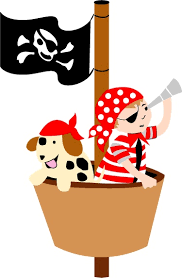 